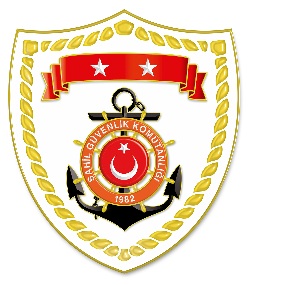 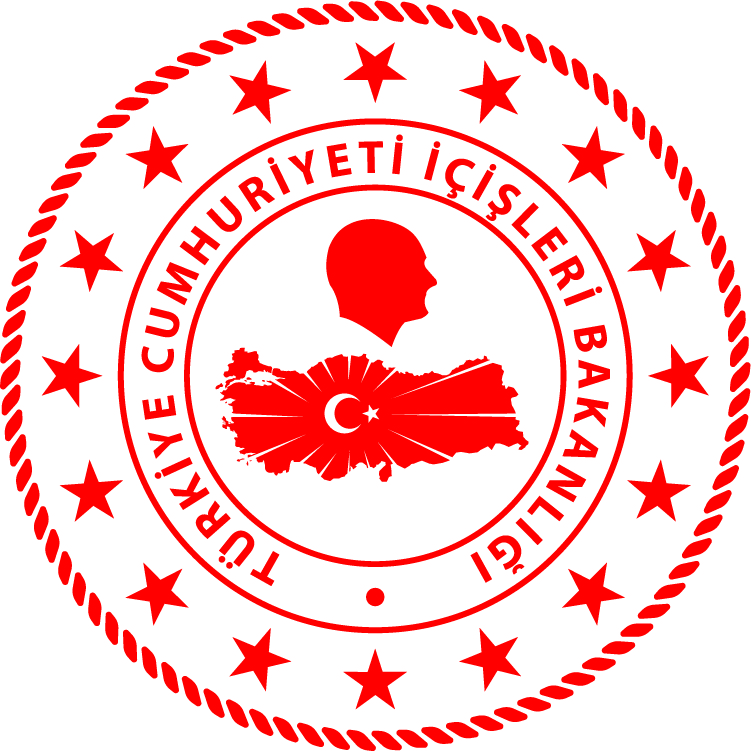 CG Aegean Sea Regional Command*Shared data include the records kept during incidents of irregular migration by water. General statistical data are available at goc.gov.tr/duzensiz-goc-istatistikler.NUDATELOCATION/PLACE AND TIMEIRREGULAR MIGRATION ASSETTOTAL NUMBER OF APPREHENDED FACILITATORS/SUSPECTTOTAL NUMBER OF APPREHENDED 
PEOPLENATIONALITY OF RESCUED/APPREHENDED MIGRANTS/ PEOPLE ON THE BASIS OF DECLARATION116 April 2024Off the Coast of MUĞLA/Bodrum01.50Inflatable Boat1 Türkiye1 Uzbekistan--216 April 2024Off the Coast of ÇANAKKALE/Ayvacık03.45Inflatable Boat-2929 Afghanistan (14 of them children)316 April 2024Off the Coast of İZMİR/Seferihisar05.35Inflatable Boat6 Türkiye2924 Syria, 5 Palestine (11 of them children)